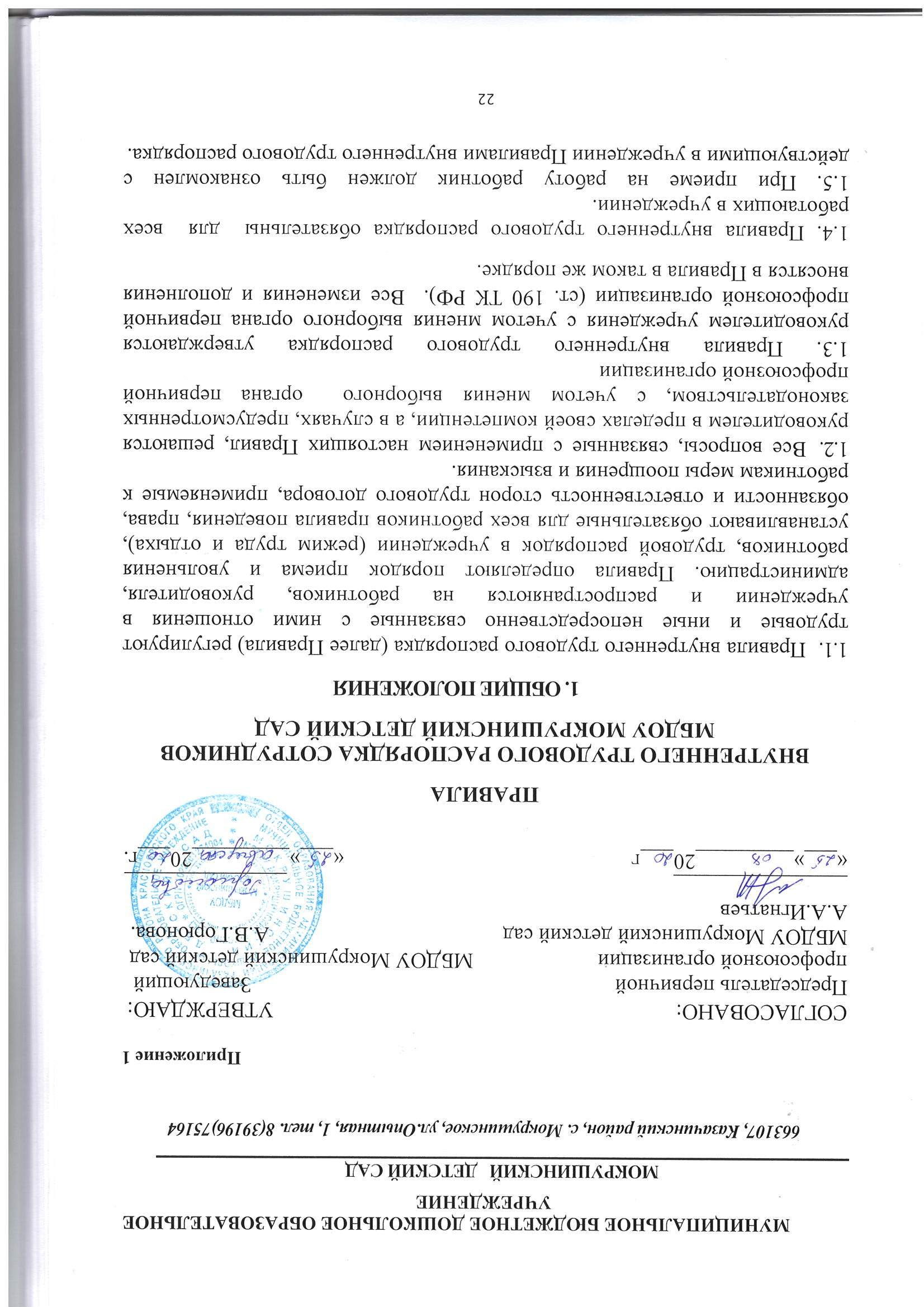 МУНИЦИПАЛЬНОЕ БЮДЖЕТНОЕ ДОШКОЛЬНОЕ ОБРАЗОВАТЕЛЬНОЕ УЧРЕЖДЕНИЕМОКРУШИНСКИЙ   ДЕТСКИЙ САД  663107, Казачинский район, с. Мокрушинское, ул.Опытная, 1, тел. 8(39196)751641.6. Правила внутреннего трудового распорядка образовательного учреждения являются приложением № 1 к коллективному договору (ст. 190 ТК РФ).2. ПОРЯДОК ПРИЕМА, ПЕРЕВОДА И УВОЛЬНЕНИЯ РАБОТНИКОВ2.1. Трудовые отношения возникают между работником и работодателем на основании трудового договора, заключаемого в письменной форме. Содержание трудового договора определяется ст. 57 ТК РФ. Форма трудового договора по образовательному учреждению принимается с учетом мнения выборного органа первичной профсоюзной организации.2.2. Трудовой договор составляется в двух экземплярах, каждый из которых подписывается руководителем учреждения и работником. Один экземпляр трудового договора передается работнику, другой хранится у работодателя. При утрате работником                   своего экземпляра трудового договора по его просьбе выдается надлежаще заверенная копия.2.3. При заключении трудового договора лицо, поступающее на работу, обязано предъявить следующие документы (ст. 65 ТК РФ):паспорт или иной документ, удостоверяющий личность;трудовую книжку, за исключением случаев, когда трудовой договор заключается впервые или работник поступает на работу на условиях совместительства;страховое свидетельство государственного пенсионного страхования;документ воинского учета – для военнообязанных граждан, пребывающих в запасе, - военный билет (временное удостоверение, выданное взамен военного билета), для граждан, подлежащих призыву на военную службу, - удостоверение гражданина, подлежащего призыву на военную службу;документы об образовании, о квалификации или наличии специальных знаний (дипломы, аттестаты, удостоверения, свидетельства) - при поступлении на работу, требующую специальных знаний или специальной подготовки;При приеме на работу, требующую обязательного предварительного медицинского осмотра, предъявляется также медицинская справка установленного образца.2.4. К педагогической деятельности не допускаются лица (ст. 331 ТК РФ):лишенные права заниматься педагогической деятельностью в соответствии с вступившим в законную силу приговором суда;имеющие неснятую или непогашенную судимость за умышленные тяжкие и особо тяжкие преступления;признанные недееспособными в установленном федеральным законом порядке;имеющие заболевания, предусмотренные перечнем, утверждаемым федеральным органом исполнительной власти, осуществляющим функции по выработке государственной политики и нормативно-правовому регулированию в области здравоохранения.2.5. Прием на работу (ст. 68 ТК РФ) оформляется приказом руководителя, изданным на основании заключенного трудового договора. Содержание приказа работодателя должно соответствовать условиям заключенного трудового договора.Приказ о приеме на работу объявляется работнику под расписку в трехдневный срок со дня подписания трудового договора. По требованию работника ему выдается надлежаще заверенная копия указанного приказа.2.6. Трудовой договор заключается с работником образовательного учреждения на неопределенный срок.Срочный трудовой договор в образовательном учреждении заключается (ст. 59 ТК РФ):на время исполнения обязанностей отсутствующего работника, за которым сохраняется место работы;на время выполнения временных (до двух месяцев) работ.По соглашению сторон срочный трудовой договор может заключаться:с поступающими на работу пенсионерами по возрасту, а также с лицами, которым по состоянию здоровья в соответствии с медицинским заключением разрешена работа исключительно временного характера;На всех работников, проработавших в учреждении свыше пяти дней, ведутся трудовые книжки, если работа в этом учреждении является для работника основной.2.7. При приеме на работу работодатель обязан:- ознакомить работника с настоящими Правилами, Коллективным договором, должностной инструкцией;- провести инструктаж по охране труда, 2.8. При заключении трудового договора в нем по соглашению сторон может быть предусмотрено условие об испытании работника (ст. 70 ТК РФ)  целях проверки его соответствия поручаемой работе. Условия установления, порядок прохождения, срок испытания определяются ст. 70 ТК РФ.Процедура, проводимая  по результатам испытания при приеме на работу, определена ст. 71 ТК РФ.2.9. Перевод на другую работу – постоянное или временное изменение трудовой функции работника, при продолжении работы в образовательном учреждении (ст. 71 ТК РФ).  Перевод на другую работу допускается с письменного согласия работника (ст. 72.1. ТК РФ).По соглашению сторон, заключаемому в письменной форме (ст. 72.2), работник может быть временно переведен на другую работу в образовательном учреждении на срок до одного года. В случае, когда такой перевод осуществляется для замещения временно отсутствующего работника, за которым в соответствии с законом сохраняется место работы, - до выхода этого работника на работу. Если по окончании срока перевода прежняя работа работнику не предоставлена, а он не потребовал ее предоставления и продолжает работать, то условие соглашения о временном характере перевода утрачивает силу и перевод считается постояннымВ случаях (ст. 72.2 ТК РФ), ставящих под угрозу жизнь или нормальные жизненные условия всего населения или его части (катастрофа, авария и т. д.), работник может быть переведен без его согласия на срок до одного месяца на не обусловленную трудовым договором работу в образовательном учреждении для предотвращения указанных случаев или устранения их последствий.Перевод работника без его согласия на срок до одного месяца на не обусловленную трудовым договором работу у того же работодателя допускается также в случаях простоя (временной приостановки работы по причинам экономического, технологического, технического или организационного характера), необходимости предотвращения уничтожения или порчи имущества либо замещения временно отсутствующего работника, если простой или необходимость предотвращения уничтожения или порчи имущества либо замещения временно отсутствующего работника вызваны чрезвычайными обстоятельствами, указанными части второй статьи 72.2. При этом перевод на работу, требующую более низкой квалификации, допускается только с письменного согласия работника.При переводах, изложенных в данном пункте Правил, оплата труда работника производится по выполняемой работе, но не ниже среднего заработка по прежней работе.2.10.  По письменной просьбе работника или с его письменного согласия может быть осуществлен перевод работника на постоянную работу в другое образовательное учреждение. При этом трудовой договор по месту работы в учреждении прекращается (п. 5 ст. 77 ТК РФ).2.11. Запрещается переводить и перемещать работника на работу, противопоказанную ему по состоянию здоровья.2.12. Работника, нуждающегося в переводе на другую работу в соответствии с медицинским заключением (ст. 73 ТК РФ), выданным в порядке, установленном федеральными законами и иными нормативными правовыми актами РФ, с его письменного согласия руководитель обязан перевести на другую имеющуюся в образовательном учреждении работу, не противопоказанную работнику по состоянию здоровья.Если работник, нуждающийся в соответствии с медицинским заключением во временном переводе на другую работу на срок до четырех месяцев, отказывается от перевода либо соответствующая работа в образовательном учреждении  отсутствует, то руководитель  обязан на весь указанный в медицинском заключении срок отстранить работника от работы с сохранением места работы (должности). В период отстранения от работы заработная плата работнику не начисляется, за исключением случаев, предусмотренных ТК РФ.Если в соответствии с медицинским заключением работник нуждается во временном переводе на другую работу на срок более четырех месяцев или в постоянном переводе, то при его отказе от перевода либо отсутствии в образовательном учреждении соответствующей работы трудовой договор прекращается в соответствии с п.8 части 1 ст. 77 ТК РФ2.13. В случае, когда по причинам, связанным с изменением организационных или технологических условий труда (изменения в технике и технологии производства, структурная реорганизация производства, другие причины), определенные сторонами условия трудового договора не могут быть сохранены, допускается их изменение по инициативе работодателя, за исключением изменения трудовой функции работника. О предстоящих изменениях определенных сторонами условий трудового договора, а также о причинах, вызвавших необходимость таких изменений, работодатель обязан уведомить работника в письменной форме не позднее, чем за два месяца.Если работник не согласен работать в новых условиях, то работодатель обязан в письменной форме предложить ему другую имеющуюся у работодателя работу (как вакантную должность или работу, соответствующую квалификации работника, так и вакантную нижестоящую должность или нижеоплачиваемую работу), которую работник может выполнять с учетом его состояния здоровья. При этом работодатель обязан предлагать работнику все отвечающие указанным требованиям вакансии, имеющиеся у него в образовательном учреждении. При отсутствии указанной работы или отказе работника от предложенной работы трудовой договор прекращается в соответствии с пунктом 7 части первой статьи 77 настоящего Кодекса.2.14. Работодатель (ст. 76 ТК РФ) обязан отстранить от работы (не допускать к работе) работника:появившегося на работе в состоянии алкогольного, наркотического или иного токсического опьянения;не прошедшего в установленном порядке обучение и проверку знаний и навыков в области охраны труда;не прошедшего в установленном порядке обязательный медицинский осмотр при выявлении в соответствии с медицинским заключением, противопоказаний для выполнения работником работы, обусловленной трудовым договором;и в других случаях, предусмотренных федеральными законами и иными нормативными правовыми актами РФ.Руководитель отстраняет от работы (не допускает к работе) работника на весь период времени до устранения обстоятельств, явившихся основанием для отстранения от работы или недопущения к работе.В период отстранения от работы (недопущения к работе) заработная плата работнику не начисляется.В случаях отстранения от работы работника, который не прошел обучение и проверку знаний и навыков в области охраны труда либо обязательный предварительный или периодический медицинский осмотр (обследование) не по своей вине, ему производится оплата за все время отстранения от работы как за простой.2.15. Прекращение трудового договора допускается только по основаниям, в порядке и на условиях, предусмотренных законодательством.2.16. Общие основания прекращения трудового договора определены ст. 77 ТК РФ:1) соглашение сторон (ст. 78 ТК РФ); 2) истечение срока трудового договора (ст. 79 ТК РФ), за исключением случаев, когда трудовые отношения фактически продолжаются, и ни одна из сторон не потребовала их прекращения;            3) расторжение трудового договора по инициативе работника (ст. 80 ТК РФ)4) расторжение трудового договора по инициативе работодателя (ст. 71 и ст.81 ТК РФ) 5) перевод работника по его просьбе или с его согласия на работу к другому работодателю 6) отказ работника от продолжения работы в связи со сменой собственника имущества организации (ст. 75 ТК РФ)7) отказ работника от продолжения работы в связи с изменением определенных сторонами условий трудового договора (часть 4 ст. 74 ТК РФ)8) отказ работника от перевода на другую работу, необходимого ему в соответствии с медицинским заключением, либо отсутствие в образовательном учреждении соответствующей работы (части 3 и 4 ст.73 ТК РФ)  9) и  другим основаниям, предусмотренным ТК РФ и иными федеральными законами.2.17. Основаниями для увольнения педагогического работника образовательного учреждения по инициативе администрации этого образовательного учреждения являются:1) повторное в течение года грубое нарушение устава образовательного учреждения;2) применение, в том числе однократное, методов воспитания, связанных с физическим и (или) психическим насилием над личностью обучающегося, воспитанника;3) появление на работе в состоянии алкогольного, наркотического или токсического опьянения.2.18. Общий порядок оформления прекращения трудового договора определен ст. 84.1 ТК РФ: Прекращение трудового договора оформляется приказом работодателя.С приказом работодателя о прекращении трудового договора работник знакомится под роспись.  Работник обязан вернуть все полученные им для выполнения трудовой функции материальные ценности, документы, иное имущество образовательного учреждения.По требованию работника работодатель обязан выдать ему надлежащим образом заверенную копию указанного приказа. Днем прекращения трудового договора во всех случаях является последний день работы работника, за исключением случаев, когда работник фактически не работал, но за ним в соответствии с ТК РФ сохранялось место работы (должность).В день прекращения трудового договора работодатель обязан выдать работнику трудовую книжку и произвести с ним расчет (ст. 140 ТК РФ) По письменному заявлению работника работодатель также обязан выдать ему заверенные надлежащим образом копии документов, связанных с работой.Запись в трудовую книжку об основании и о причине прекращения трудового договора должна производиться в точном соответствии с формулировками ТК РФ В случае, когда в день прекращения трудового договора выдать трудовую книжку работнику невозможно в связи с его отсутствием либо отказом от ее получения, работодатель обязан направить работнику уведомление о необходимости явиться за трудовой книжкой либо дать согласие на отправление ее по почте. Со дня направления указанного уведомления работодатель освобождается от ответственности за задержку выдачи трудовой книжки.Днем увольнения работника является последний день его работы.2.19. При прекращении трудового договора выплата всех сумм, причитающихся работнику от образовательного учреждения (заработная плата, выходное пособие, компенсация за неиспользованный отпуск) производится в день увольнения работника. Если работник в день увольнения не работал, то соответствующие суммы выплачиваются не позднее следующего дня после предъявления уволенным работником требований о расчете.При наличии спора о размере причитающихся работнику при увольнении сумм ему в указанные сроки выплачивается не оспариваемая сумма.3. ОСНОВНЫЕ ПРАВА И ОБЯЗАННОСТИ РАБОТНИКА. Основные права и обязанности работника определены ст. 21 ТК РФ.3.1. Работник имеет право на:заключение, изменение и расторжение трудового договора в порядке и на условиях, которые установлены ТК РФ, разделом 2 настоящих Правилпредоставление ему работы, обусловленной трудовым договором;рабочее место, соответствующее государственным нормативным требованиям охраны труда;своевременную и в полном объеме выплату заработной платы в соответствии со своей квалификацией, сложностью труда, количеством и качеством выполненной работы;отдых, обеспечиваемый установлением нормальной продолжительности рабочего времени, сокращенного рабочего времени для отдельных категорий работников, предоставлением еженедельных выходных дней, нерабочих праздничных дней, оплачиваемых ежегодных отпусков;полную достоверную информацию об условиях труда и требованиях охраны труда на рабочем месте;профессиональную подготовку, переподготовку и повышение своей квалификации не реже 1 раза за пять лет;право на вступление в первичную профсоюзную организацию образовательного учреждения для защиты своих трудовых прав, свобод и законных интересов;участие в управлении образовательным учреждением в предусмотренных ТК РФ  формах;защиту своих трудовых прав, свобод и законных интересов всеми не запрещенными законом способами;разрешение индивидуальных и коллективных трудовых споров, включая право на забастовку, в порядке, установленном ТК РФ и иными федеральными законами;возмещение вреда, причиненного ему в связи с исполнением трудовых обязанностей, и компенсацию морального вреда в порядке, установленном ТК РФ  и иными федеральными законами;обязательное социальное страхование в случаях, предусмотренных федеральными законами.3.2. При исполнении профессиональных обязанностей педагогические работники имеют право на свободу выбора и использования методик обучения и воспитания, учебных пособий и материалов, учебников, методов оценки знаний обучающихся, воспитанников.3.3. Работник обязан:добросовестно исполнять свои трудовые обязанности, возложенные на него трудовым договором;соблюдать правила внутреннего трудового распорядка;соблюдать трудовую дисциплину;выполнять установленные нормы труда;соблюдать требования по охране труда и обеспечению безопасности труда;бережно относиться к имуществу образовательного учреждения  и других работников;незамедлительно сообщить руководителю о возникновении ситуации, представляющей угрозу жизни и здоровью людей, сохранности имущества образовательного учреждения.быть всегда внимательными к учащимся, вежливыми с их родителями и членами коллектива;содержать свое рабочее место в чистоте и порядке, соблюдать
установленный порядок хранения материальных ценностей и документов;бережно использовать электроэнергию, тепло и воду.проходить  в  установленные  сроки   периодические  медицинские осмотры3.4. Педагогические работники несут полную ответственность за жизнь и здоровье детей во время проведения занятий, мероприятий, организуемых образовательным учреждением. Обо всех случаях травматизма воспитанников работники обязаны немедленно сообщить администрации образовательного учреждения.4. ОСНОВНЫЕ ПРАВА И ОБЯЗАННОСТИ РУКОВОДИТЕЛЯ И ЕГО ПРЕДСТАВИТЕЛЕЙ.Основные права и обязанности руководителя и администрации образовательного учреждения  определены ст. 22 ТК РФ.4.1. Руководитель имеет право:заключать, изменять и расторгать трудовые договоры с работниками в порядке и на условиях, которые установлены ТК РФ;  вести коллективные переговоры и заключать коллективный договор;поощрять работников за добросовестный эффективный труд;требовать от работников исполнения ими трудовых обязанностей и бережного отношения к имуществу образовательного учреждения и других работников, соблюдения правил внутреннего трудового распорядка;привлекать работников к дисциплинарной и материальной ответственности в порядке, установленном ТК РФ, иными федеральными законами;принимать локальные нормативные акты, в случаях предусмотренных ТК РФ с учетом мнения выборного органа первичной профсоюзной организации.4.2. Руководитель обязан:соблюдать трудовое законодательство и иные нормативные правовые акты, содержащие нормы трудового права, локальные нормативные акты, условия коллективного договора, соглашений и трудовых договоров;предоставлять работникам работу, обусловленную трудовым договором;обеспечивать безопасность и условия труда, соответствующие государственным нормативным требованиям охраны труда;обеспечивать работников оборудованием, инструментами, технической документацией и иными средствами, необходимыми для исполнения ими трудовых обязанностей;обеспечивать работникам равную оплату за труд равной ценности;выплачивать в полном размере причитающуюся работникам заработную плату в сроки, установленные в соответствии с ТК РФ, коллективным договором;вести коллективные переговоры, а также заключать коллективный договор в порядке, установленном ТК РФ; предоставлять выборному профсоюзному органу полную и достоверную информацию, необходимую для заключения коллективного договора, соглашения и контроля за их выполнением;знакомить работников под роспись с принимаемыми локальными нормативными актами, непосредственно связанными с их трудовой деятельностью;рассматривать представления соответствующих профсоюзных органов о выявленных нарушениях трудового законодательства и иных актов, содержащих нормы трудового права, принимать меры по устранению выявленных нарушений и сообщать о принятых мерах указанным органам и представителям;создавать условия, обеспечивающие участие работников в управлении образовательным учреждением,  в предусмотренных ТК РФ формах;обеспечивать бытовые нужды работников, связанные с исполнением ими трудовых обязанностей;осуществлять обязательное социальное страхование работников в порядке, установленном федеральными законами;возмещать вред, причиненный работникам в связи с исполнением ими трудовых обязанностей, а также компенсировать моральный вред в порядке и на условиях, которые установлены ТК РФ и иными нормативными правовыми актами Российской Федерации.4.3. Руководство образовательного учреждения несет ответственность за жизнь и здоровье воспитанников и работников  во время пребывания их в учреждении и участия в общих мероприятиях различного уровня. 5. ПРОДОЛЖИТЕЛЬНОСТЬ РАБОЧЕГО ВРЕМЕНИ (норма часов  работы за ставку заработной платы) 5.1. В соответствии с Постановлением  Правительства РФ от 3 апреля . № 191 педагогическим работникам образовательного учреждения в зависимости от должности и (или) специальности с учетом особенностей их труда устанавливается продолжительность рабочего времени:1. Для педагогических работников (ст. 333 ТК РФ) устанавливается сокращенная продолжительность рабочего времени не более 36 часов в неделю.В соответствии с Постановлением Правительства РФ от 3 апреля . № 191 "О продолжительности рабочего времени (норме часов педагогической работы за ставку заработной платы) педагогических работников образовательных учреждений» педагогическим работникам образовательного учреждения в зависимости от должности и (или) специальности с учетом особенностей их труда устанавливается продолжительность рабочего времени:24 часа в неделю:музыкальному руководителю;30 часов в неделю: инструктору по физической культуре36 часов в неделю: воспитателям дошкольного образовательного учреждения; 2. Для руководителя образовательного учреждения, его заместителей и других штатных работников, не указанных в пунктах 1-3, продолжительность рабочего времени 40 часов в неделю (норма часов за ставку заработной платы).6. РЕЖИМ РАБОЧЕГО ВРЕМЕНИ6.1.Образовательное учреждение  работает в режиме 5 дневной рабочей недели .Время работы МБДОУ с 7.00 до 17.30 часов.Прием детей с 7.00 до 8.30 часов; уход детей с 17.00 до 17.30 часов. Начало занятий в 9.00 часов.6.2. Образовательное учреждение  работает в едином циклическом режиме:планерки с коллективом проводятся один раз в неделю, педсоветы проводятся один раз в квартал, производственные совещания проводятся по мере необходимости, совещания администрации при заведующей  проводятся  один раз в неделю, количество педагогических советов определяется годовым планом работы образовательного учреждения,собрания родителей проводятся по мере необходимости, но не реже одного раза в квартал (не более 1,5 часа);собрания трудового коллектива проводятся по мере необходимости, но не реже 2 раз в год;продолжительность мероприятий – не более 2-х часов.6.3. В соответствии с Положением об особенностях режима рабочего времени и времени отдыха педагогических работников, утвержденного приказом  Министерства образования и науки РФ от 27 марта . № 69:6.3.1. Режим работы руководителя образовательного учреждения, его заместителей, определяется с учетом необходимости обеспечения руководства деятельностью образовательного учреждения 6.3.2. В  дошкольном образовательном учреждении с 10,5 часовым пребыванием воспитанников при 5-дневной рабочей неделе, в котором   на каждую группу воспитанников общего развития предусматривается по 1,15 должности воспитателя, режим их рабочего времени определяется с учетом выполнения каждым воспитателем педагогической работы в течение 36 часов в неделюРежим 36-часовой рабочей недели каждым воспитателем обеспечивается путем одновременной ежедневной работы двух воспитателей.Продолжительность рабочего времени в неделю для воспитателей определяется их нагрузкой по тарификации и регламентируется в рабочие дни графиком сменности.Рабочим временем считается также участие в работе педагогического совета, совещания при заведующей образовательного учреждения, других мероприятий, определенных планом работы образовательного учреждения.6.3.3. Режим рабочего времени педагога  - психолога в пределах 36-часовой рабочей недели определяется графиком работы с учетом:выполнения индивидуальной и групповой консультативной работы с участниками образовательного процесса в пределах не менее половины недельной продолжительности их рабочего времени;подготовки к индивидуальной и групповой консультативной работе, обработки, анализа и обобщения полученных результатов, заполнения отчетной документации, а также повышения своей квалификации. Выполнение указанной работы педагогом-психологом может осуществляться как непосредственно в образовательном учреждении, так и за его пределами.6.3.4. Для работников (воспитателей), выполняющих свои обязанности непрерывно в течение рабочего дня, перерыв для приема пищи не устанавливается. Работникам образовательного учреждения обеспечивается возможность приема пищи одновременно вместе с  воспитанниками или отдельно в специально отведенном для этой цели помещении.6.3.5. Периоды отмены воспитательно-образовательного процесса для воспитанников по санитарно-эпидемиологическим, климатическим и другим основаниям являются рабочим временем педагогических и других работников образовательного учреждения.В периоды отмены воспитательно-образовательного процесса в отдельных группах либо в целом по образовательному учреждению по санитарно-эпидемиологическим, климатическим и другим основаниям педагогические работники привлекаются к учебно-воспитательной, методической, организационной работе в пределах времени, установленного по занимаемой должности.Режим рабочего времени учебно-вспомогательного и обслуживающего персонала в период отмены воспитательно-образовательного по санитарно-эпидемиологическим, климатическим и другим основаниям определяется в пределах времени, установленного по занимаемой должности. Указанные работники в установленном законодательством порядке могут привлекаться для выполнения хозяйственных работ, не требующих специальных знаний.Режим рабочего времени всех работников в периоды отмены воспитательно-образовательного процесса в отдельных группах либо в целом по образовательному учреждению по санитарно-эпидемиологическим, климатическим и другим основаниям регулируется локальными актами образовательного учреждения и графиками работ с указанием их характера.6.4. Рабочее время музыкального работника, логопеда, инструктора по физической культуре и других специалистов в МБДОУ определяется расписанием занятий.6.5. Продолжительность рабочего времени для младшего обслуживающего персонала, рабочих, учебно-вспомогательного персонала (помощников воспитателей) определяется графиком сменности, составленным заведующей МБДОУ с учетом мнения выборного органа первичной профсоюзной организации и соблюдением установленной продолжительности рабочего времени за неделю, и утверждается руководителем образовательного учреждения.В графике указываются часы работы и перерывы для отдыха и приема пищи. Порядок и место отдыха, приема пищи устанавливаются руководителем образовательного учреждения с учетом мнения  выборного органа первичной профсоюзной организации.6.6. Работники, для которых установлен суммированный учет (учетный период – год) рабочего времени (сторожа), привлекаются к работе в общеустановленные выходные и праздничные дни. Время этой работы включается в месячную норму рабочего времени. Выходные дни предусматриваются для них графиком работы. 6.7. Работникам, для которых установлено дежурство, запрещается оставлять работу до прихода сменяющего работника. В случаях неявки сменщика работник обязан поставить в известность администрацию образовательного учреждения. Администрация обязана принять меры к замене сменщика другим работником.6.8. Продолжительность рабочего времени для педагогических и других работников  устанавливается  расписанием занятий, графиками работы, графиком сменности, определенными  заведующей МБДОУ с учетом мнения выборного органа первичной профсоюзной организации и соблюдением установленной продолжительности рабочего времени за неделю или другой учетный период.6.9. Запрещается в рабочее время:а) заниматься деятельностью, непосредственно не связанной с работой, выполнять общественные поручения и проводить разного рода мероприятия, не связанные с производственной деятельностью учреждения (кроме случаев, когда законодательством предусмотрена возможность выполнения государственных или общественных обязанностей в рабочее время);б) оставлять рабочее место в целях, не связанных с выполнением трудовых обязанностей. Работник может отсутствовать на работе только с предварительного согласия руководителя (его заместителя);в) употреблять спиртные напитки, наркотические и токсические вещества. Работника, появившегося на работе в состоянии алкогольного, наркотического или токсического опьянения, работодатель отстраняет от работы (не допускает к работе).7. ВРЕМЯ ОТДЫХА7.1. Время отдыха - время, в течение которого работник свободен от исполнения трудовых обязанностей и которое он может использовать по своему усмотрению.7.2. В течение рабочего дня (ст. 108 ТК РФ) работнику должен быть предоставлен перерыв для отдыха и питания продолжительностью не более двух часов и не менее 30 минут, который в рабочее время не включается.Время предоставления перерыва и его конкретная продолжительность устанавливаются графиком работы.7.3. Всем работникам предоставляются два выходных дня. Общими выходными днями  являются суббота и воскресенье. 7.4 . Нерабочие праздничные дни в Российской Федерации определены в ст.112 ТК РФ.7.5. Работа в выходные и не рабочие праздничные дни запрещается, за исключением случаев, предусмотренных ст.113 ТК РФ.Условия и порядок привлечения работников к работе в выходные и не рабочие праздничные дни определены в ст. 113 ТК РФ.7.6. Работникам предоставляются ежегодные отпуска (ст. 114 ТК РФ)  с сохранением места работы (должности) и среднего заработка. Очередность предоставления оплачиваемых отпусков определяется ежегодно в соответствии с графиком отпусков, утверждаемого не позднее, чем за две недели до наступления календарного года (ст. 123 ТК РФ).Порядок продления или перенесение ежегодного оплачиваемого отпуска определяется ст. 124 ТК РФ.О времени начала отпуска работник извещается не позднее, чем за две недели до его начала,  путем издания приказа о предоставлении отпуска.По соглашению между работником и руководителем ежегодный оплачиваемый отпуск может быть разделен на части. При этом хотя бы одна из частей этого отпуска должна быть не менее 14 календарных дней.Отзыв работника из отпуска допускается только с его согласия. Неиспользованная в связи с этим часть отпуска должна быть предоставлена по выбору работника в удобное для него время в течение текущего рабочего года или присоединена к отпуску за следующий рабочий год. Условия и порядок разделения ежегодного оплачиваемого отпуска на части, отзыва из отпуска определяется ст. 125 ТК РФ.Часть одного отпуска, превышающая 28 календарных дней, по письменному заявлению работника может быть заменена денежной компенсацией. Условия и порядок замены ежегодного оплачиваемого отпуска денежной компенсацией определяется ст. 126 ТК РФ.8. ПООЩРЕНИЯ ЗА УСПЕХИ В РАБОТЕ8.1. За добросовестное выполнение трудовых обязанностей, продолжительную и безупречную работу, улучшение качества работы, новаторство, инициативу, повышение производительности труда и другие достижения в труде применяются следующие поощрения:а) объявление благодарности;б) выдача премии;в) награждение ценным подарком;г) награждение почетной грамотой;д) представление к званию лучшего по профессии.Допускается применение одновременно нескольких видов поощрения.8.2. Поощрения применяются руководителем учреждения самостоятельно или по представлению администрации образовательного учреждения, выборного профсоюзного органа. 8.3. Поощрения объявляются в приказе, доводятся до сведения трудового коллектива. Сведения о поощрениях вносятся в трудовую книжку.8.4. За особые трудовые заслуги перед обществом и государством работники могут быть предоставлены к государственным наградам в предусмотренном законодательством порядке.Сведения о награждениях за успехи в работе вносятся в трудовую книжку.8.5. При применении морального и материального поощрения, при представлении работников к государственным наградам и почетным званиям учитывается мнение выборного профсоюзного органа. 9. ОТВЕТСТВЕННОСТЬ РАБОТНИКА ЗА НАРУШЕНИЕ ТРУДОВОЙ ДИСЦИПЛИНЫ9.1. За совершение дисциплинарного проступка, то есть неисполнение или ненадлежащее исполнение работником по его вине возложенных на него трудовых обязанностей, руководитель имеет право  (ст. 192 ТК РФ) применить следующие дисциплинарные взыскания:- замечание;- выговор;- увольнение по соответствующим основаниям (п.п. 5, 6, 9 и 10 ст. 81 ТК РФ).9.2. Дисциплинарное расследование нарушений педагогическим работником образовательного учреждения норм профессионального поведения и (или) устава данного образовательного учреждения может быть проведено только по поступившей на него жалобе, поданной в письменной форме. Копия жалобы должна быть передана данному педагогическому работнику.9.3. Ход дисциплинарного расследования и принятые по его результатам решения могут быть преданы гласности только с согласия заинтересованного педагогического работника образовательного учреждения, за исключением случаев, ведущих к запрещению заниматься педагогической деятельностью, или при необходимости защиты интересов обучающихся, воспитанников.9.4. До применения дисциплинарного взыскания руководитель должен затребовать от работника объяснения в письменной форме. В случае отказа работника дать указанное объяснение об этом составляется соответствующий акт, который подписывается не менее, чем двумя работниками учреждения - свидетелями такого отказа.Отказ работника дать объяснение не является препятствием для применения дисциплинарного взыскания.9.5. Работник не может  подвергнутся дисциплинарному взысканию, если невыполнение им должностных обязанностей вызвано независящими от него причинами. До применения дисциплинарного взыскания руководитель обязан всесторонне и объективно разобраться в причинах и мотивах совершенного проступка.9.6. Дисциплинарное взыскание применяется не позднее одного месяца со дня обнаружения проступка, не считая времени болезни работника, пребывания его в отпуске (ежегодном, учебном, без сохранения заработной платы или ином).9.7. Дисциплинарное взыскание не может быть применено позднее шести месяцев со дня совершения проступка, а по результатам ревизии, проверки финансово-хозяйственной деятельности или аудиторской проверки - позднее двух лет со дня его совершения. 9.8.За каждый дисциплинарный проступок может быть применено только одно дисциплинарное взыскание. 9.9. Право применять дисциплинарные взыскания имеет руководитель учреждения. В отсутствие руководителя дисциплинарные взыскания могут применяться должностным лицом, исполняющим его обязанности.Должностные лица, в подчинении которых находятся работники, обязаны своевременно доводить до сведения руководителя учреждения факты совершения дисциплинарных проступков.9.10. При определении вида дисциплинарного взыскания учитывается характер совершенного проступка, причиненный им вред, обстоятельства, при которых он совершен, степень вины работника.9.11. Приказ о применении дисциплинарного взыскания объявляется работнику под расписку в течение трех рабочих дней со дня его издания. В случае отказа работника подписать указанный приказ составляется соответствующий акт. Аналогично составляется акт и при невозможности своевременно ознакомить работника с приказом (например, в виду его отсутствия на работе).9.12. Дисциплинарное взыскание может быть обжаловано работником в государственные инспекции труда или органы по рассмотрению индивидуальных трудовых споров (комиссию по трудовым спорам, суд общей юрисдикции).9.13. Если в течение года со дня применения дисциплинарного взыскания работник не будет подвергнут новому дисциплинарному взысканию, то он считается не имеющим дисциплинарного взыскания.Дисциплинарное взыскание может быть снято до истечения года со дня его применения по собственной инициативе руководителя, по просьбе самого работника, ходатайству выборного профсоюзного органа.10. ОТВЕТСТВЕННОСТЬ РУКОВОДИТЕЛЯ ЗА НАРУШЕНИЕ ПРАВ РАБОТНИКА10.1. Руководитель несет перед работником материальную ответственность, если в результате виновного противоправного поведения (действий или бездействия) его должностных лиц работнику причинен ущерб.10.2. Руководитель возмещает работнику не полученный им заработок в случаях незаконного лишения его возможности трудиться, и в частности:- незаконного отстранения от работы (недопущения к работе);- незаконного увольнения или перевода на другую работу;- отказа от исполнения или несвоевременного исполнения решения о восстановлении работника на прежней работе;- задержки выдачи работнику трудовой книжки, внесения в трудовую книжку неправильной формулировки причины увольнения;- других случаях, предусмотренных федеральными законами.10.3. Работодатель возмещает ущерб, причиненный имуществу работника по его вине. Решение о возмещении ущерба принимается в десятидневный срок после направления руководителю заявления о возмещении ущерба.10.4. При нарушении установленного срока выплаты заработной платы, оплаты отпуска, компенсации за неиспользованный отпуск при увольнении, выходного пособия при расторжении трудового договора по инициативе руководителя и иных платежей, причитающихся работнику, денежные суммы выплачиваются с уплатой процентов в размере одной трехсотой ставки рефинансирования Центрального банка РФ от невыплаченных в срок сумм за каждый день просрочки платежа, начиная со следующего дня после установленного срока выплаты по день фактического расчета включительно. Начисление процентов производится без заявления работника. 10. 5. Работодатель возмещает работнику моральный вред, причиненный неправомерными действиями или бездействием своих должностных лиц.Моральный вред возмещается в денежной форме в размерах, определяемых соглашением между работником и руководителем, а в случае спора - судом. Размер возмещения морального вреда определяется в зависимости от характера причиненных работнику физических и нравственных страданий, а также степени вины руководителя. При этом учитываются требования разумности и справедливости.Характер физических и нравственных страданий оценивается с учетом фактических обстоятельств, при которых был причинен моральный вред, и индивидуальных особенностей потерпевшего работника.   